ПОЛОЖЕНИЕо проведении соревнований по лыжным гонкам«Мытищинская лыжня - 2021»Общие положения     Соревнования по лыжным гонкам «Мытищинская лыжня - 2021» внесены в календарный план физкультурно-спортивных мероприятий управления по физической культуре и спорту (далее – Соревнования).      Соревнования проводятся в целях:популяризации лыжных гонок;привлечения населения городского округа Мытищи к активным формам досуга, пропаганды здорового образа жизни;вовлечения широких слоев населения городского округа Мытищи к регулярным занятиям физической культурой и спортом.                                              2. Место и сроки проведения     Соревнования проводятся: 31 января 2021 года.      Место проведения: г.о. Мытищи – Мытищинский лесопарк (вход рядом с Т-образным перекрестком: Олимпийский проспект - ул. Угольная, поворот на бывшее стрельбище «Динамо») (Приложение №1).      Регистрация в день соревнований производиться не будет.С 09.00 часов - выдача номеров участникам, прошедшим предварительную регистрацию, заканчивается за полчаса до старта на дистанции.     Торжественное открытие соревнований в 12.00 часов.     Начало соревнований в 12.15 часов.     Организаторы соревнований оставляют за собой право изменить регламент проведения мероприятия в зависимости от количества заявившихся участников. 3. Организаторы соревнований      Общее руководство проведением соревнований осуществляет управление по физической культуре и спорту администрации городского округа Мытищи совместно с МБУ «СШ «Авангард».       Непосредственное проведение соревнований возлагается на главную судейскую коллегию.  Участники и условия их допуска      Соревнования проводятся в личном зачете среди обучающихся, работающих или проживающих граждан городского округа Мытищи, а также других муниципальных образований Московской области.       Предварительная регистрация обязательна, заканчивается в 15.00 часов 29 января 2021 года.Регистрация по ссылке: https://arta-sport.ru/event554.htmlСтартовый протокол будет опубликован 29 января 2021 г. в 20.00 часов на сайте http://arta-sport.ru/.      Групповую заявку можно прислать на электронный адрес: glo-tanya@yandex.ru;Телефоны для справок: 8-926-481-67-68 (Владимир), 8-925-437-29-40 (Вадим);              8-916-636-37-10 (Ирина).  В день проведения соревнований (31 января 2021 г.) всем участникам при себе иметь копии или оригиналы документов, удостоверяющих личность (паспорт или свидетельство о рождении), медицинскую справку о состоянии здоровья от врача. Без данных документов участник к соревнованиям не допускается. Участники не прошедшие ПРЕДВАРИТЕЛЬНУЮ РЕГИСТРАЦИЮ к соревнованиям НЕ ДОПУСКАЮТСЯ.      Лимит участников - 450 человек.При проведении соревнований применяются требования:- “Регламента по организации и проведению официальных физкультурных и спортивных мероприятий на территории РФ в условиях сохранения рисков распространения COVID-, от 31.07.2020 г., утвержденного Министром спорта РФ и Главным государственным санитарным врачом РФ.     В связи с ограничениями необходимо прибыть в стартовый городок не ранее 60 минут до старта.Программа соревнований Окончательная версия программы с таймингом будет опубликована                29 января 2021 г., в 20.00 часов на сайте http://arta-sport.ru/. СТИЛЬ передвижения – СВОБОДНЫЙ.СТАРТ - РАЗДЕЛЬНЫЙ, через 15 сек.- 500 м - девочки (5 лет и младше)- 500 м - мальчики (5 лет и младше)- 1,5 км (1 круг) - девочки (6-8 лет)                    - 1,5 км (1 круг) - мальчики (6-8 лет)                   - 1,5 км (1 круг) - девочки (9-10 лет)- 1,5 км (1 круг) - мальчики (9-10 лет)- 1,5 км (1 круг) - девушки (11-12 лет)                             - 1,5 км (1 круг) - юноши (11-12 лет)- 1,5 км (1 круг) - женщины (40-49 лет)                           - 1,5 км (1 круг) - женщины (50-59 лет)                     - 1,5 км (1 круг) - женщины (60-69 лет)                            - 1,5 км (1 круг) - женщины (70 и старше)                       - 3 км (2 круга) - девушки (13-15 лет)                             - 3 км (2 круга) - юноши (13-15 лет)   - 3 км (2 круга) - девушки (16-17 лет)                          - 3 км (2 круга) - женщины (18-29 лет)                            - 3 км (2 круга) - женщины (30-39 лет)                           - 3 км (2 круга) - мужчины (60-69 лет)- 3 км (2 круга) - мужчины (70 и старше)- 4,5 км (3 круга) - юноши (16-17 лет)- 4,5 км (3 круга) - мужчины (18-29 лет)- 4,5 км (3 круга) - мужчины (30-39 лет)- 4,5 км (3 круга) - мужчины (40-49 лет)- 4,5 км (3 круга) - мужчины (50-59 лет)Награждение состоится после финиша и подведения итогов на дистанции.Подведение итогов и награждение     Определение победителей и призеров соревнований осуществляется
в соответствии с правилами вида спорта «лыжные гонки».     Участники соревнований, занявшие 1, 2, 3 места в личном зачете в своих номинациях награждаются памятными призами, грамотами и медалями соответствующего достоинства.     Участникам соревнований при регистрации вручаются памятные сувениры (шапка).      Финансирование      Расходы, связанные с подготовкой и проведением соревнований (награждение, обеспечение питания судейского и обслуживающего персонала, дежурство линейной бригады скорой помощи) несет управление по физической культуре и спорту администрации городского округа Мытищи.       Расходы, связанные с затратами на предоставление услуги по организации и проведению соревнований (включая предоставление оборудования и оказание технических услуг), несёт МБУ «СШ «Авангард».       Расходы по командированию участников соревнований к месту проведения несут командирующие организации.Приложение №1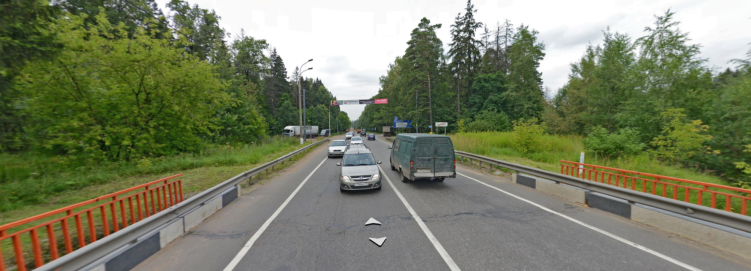 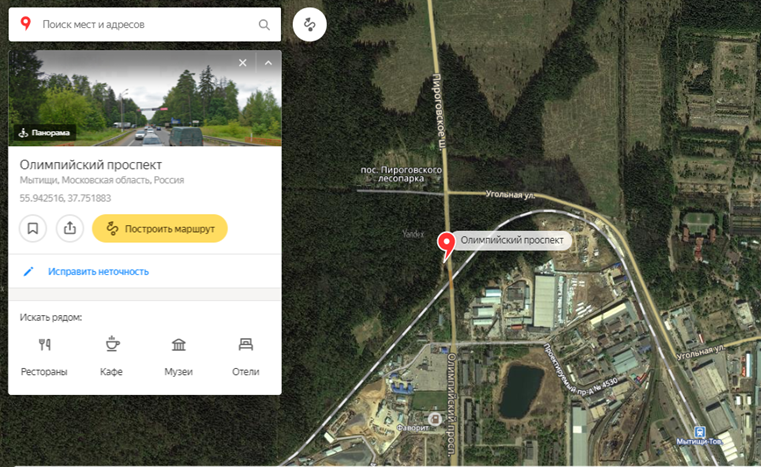 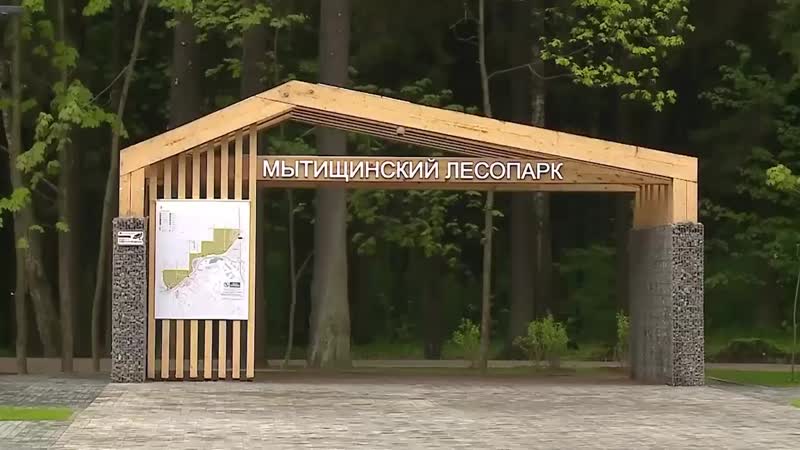 